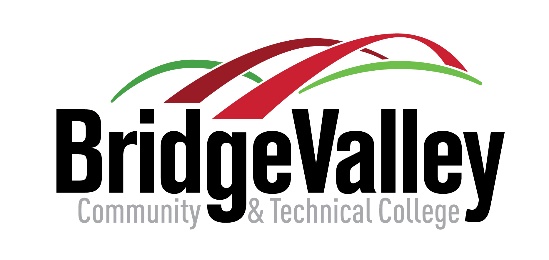 NEST Request FormPlease check which of the following items you will use.  Some items may not be available.Please note:  We want to be able to serve as many students as possible.  Please refrain from requesting items you will not use.  Thank you!FOR OFFICE USE ONLY:  Date Received: ______  Date Filled: _____  Date Picked Up: _____B #:Date:Household size:Household size:Household size:Household size:AdultsAdultsAdultsChildrenChildrenTotalI have access to:I have access to:I have access to:Stove TopStove TopOvenOvenMicrowaveMicrowaveCan OpenerCan OpenerDietary Restrictions:Dietary Restrictions:Dietary Restrictions:Dietary Restrictions:Dietary Restrictions:Allergies:Allergies:SoupSoupCanned VegetablesCanned VegetablesSnacksSnacksChiliMixed VegetablesGranola/Snack BarsChickenPeasCrackersTomatoGreen BeansChipsCreamCornOtherVegetableTomatoesOtherCarrotsCanned MeatCanned MeatOtherTunaBeansBeansChickenCannedRamenRamenDryVegetableBoxed MealsBoxed MealsChickenBeefCerealCerealShrimpChickenKids’ CerealBeefVegetarianOatmeal/Quick OatsPorkBreakfast Bar                                     Other                                     Other                                     Other                                     OtherMac and CheesePeanut ButterInstant PotatoesJellyRiceCanned FruitPasta